Ежемесячная выплата из средств материнского (семейного) капитала будет продлена автоматически6 ноября 2020г, Чугуевка08 ноября 2020г. вступает в силу Федеральный закон от 27.10.2020 г. № 345-ФЗ*, согласно которому ежемесячная выплата из средств материнского (семейного) капитала для семей с невысоким доходом будет продлена в беззаявительном порядке до 1 марта 2021г. (ранее такой порядок действовал с 1 апреля по 1 октября 2020 года).    Для продления выплаты специалисты Фонда свяжутся с каждым ее получателем по телефону. Таким образом, семьям, получающим ежемесячную выплату из средств материнского капитала, у которых срок её получения заканчивается до 1 марта 2021г. обращаться в ПФР и представлять документы, подтверждающие доход, не требуется. Напомним, что с  2020 года право на данную меру поддержки имеют владельцы сертификатов на материнский (семейный) капитал с небольшим доходом, у которых:-   второй ребенок рожден или усыновлен с 1 января 2018 года и позднее;- среднедушевой доход не превышает двукратную величину прожиточного минимума во 2 квартале предыдущего года в соответствующем регионе (в Приморском крае эта величина в двукратном размере равна 27 916 руб.) Выплата производится до достижения ребенком 3-х  лет.Размер выплаты в 2020 году в Приморском крае составляет 14 442 руб., ее получают  2618 семей. ___________* Федеральный закон от 27.10.2020 г.  № 345-ФЗ* «О внесении изменений в  статью 2 федерального закона "Об особенностях исчисления пособий по временной нетрудоспособности и осуществления ежемесячных выплат в связи с рождением (усыновлением) первого или второго ребенка.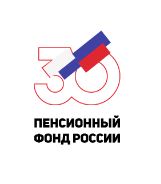  ГОСУДАРСТВЕННОЕ УЧРЕЖДЕНИЕ – УПРАВЛЕНИЕ ПЕНСИОННОГО ФОНДАРОССИЙСКОЙ ФЕДЕРАЦИИ ПО ЧУГУЕВСКОМУ РАЙОНУ  ПРИМОРСКОГО КРАЯ